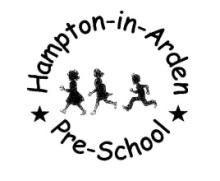 Hampton-in-Arden PreschoolPerson SpecificationHampton-in-Arden PreschoolPerson SpecificationHampton-in-Arden PreschoolPerson SpecificationPost Title:Temporary Deputy Manager  (Maternity Cover)Temporary Deputy Manager  (Maternity Cover)Temporary Deputy Manager  (Maternity Cover)Responsible to:Preschool ManagerPreschool ManagerPreschool ManagerEssential CriteriaDesirable CriteriaMeasured ByEducation & QualificationsLevel 3 Qualification in Early YearsLevel 4 or above Qualification in Early YearsApplication Form / CertificateSkills & AbilitiesEffective oral and written communication skillsAbility to build positive relationships with childrenAbility  to plan, deliver and evaluate learning experiencesAbility to respect confidentialityAbility  to work as part of a teamInterview / TestExperience & KnowledgeMinimum 12 months experience working in an Early Years settingSound understanding of safeguarding proceduresKnowledge of First Aid procedures Ability  to lead a teamSound knowledge of the EYFSSound knowledge of early childhood developmentKnowledge of current good practice for early yearsUnderstanding of equal opportunitiesMinimum of 2 year’s experience working in an Early Years settingUp to date Level 1 safeguarding trainingCurrent paediatric first aid certificate12 months experience in a supervisory roleApplication Form / InterviewOther RequirementsWillingness to undertake trainingSatisfactory enhanced DBS check.Interview